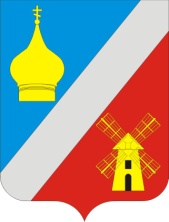 СОБРАНИЕ ДЕПУТАТОВ                             ФЕДОРОВСКОГО СЕЛЬСКОГО ПОСЕЛЕНИЯНЕКЛИНОВСКОГО РАЙОНА РОСТОВСКОЙ ОБЛАСТИР Е Ш Е Н И ЕОб утверждении  Положения о порядке управления и распоряжения муниципальным имуществом муниципального образования «Федоровское сельское поселение»В целях установления правовой основы эффективного управления и распоряжения муниципальным имуществом в муниципальном образовании «Федоровское сельское поселение», в соответствии с Гражданским кодексом Российской Федерации, Федеральным законом от 06 октября 2003 года №131-ФЗ «Об общих принципах организации местного самоуправления в Российской Федерации», Федеральным законом от 21 декабря 2001 года №178-ФЗ «О приватизации государственного и муниципального имущества», Федеральным законом от 14 ноября 2002 года №161-ФЗ «О государственных и муниципальных унитарных предприятиях», Федеральным законом от 26 июля 2006 года №135-ФЗ «О защите конкуренции», Постановлением Правительства РФ от 13 июня 2006 года № 374 «О перечнях документов, необходимых для принятия решения о передаче имущества из федеральной собственности в собственность субъекта Российской Федерации или муниципальную собственность, из собственности субъекта Российской Федерации в федеральную собственность или муниципальную собственность, из муниципальной собственности в федеральную собственность или собственность субъекта Российской Федерации», Областным законом в Ростовской области от 28 декабря 2005 года №436-ЗС «О местном самоуправлении в Ростовской области», Уставом муниципального образования «Федоровское сельское поселение», Собрание депутатов Федоровского сельского поселенияРЕШИЛО:Утвердить Положение о порядке управления и распоряжения муниципальным имуществом муниципального образования «Федоровское сельское поселение», согласно приложению.Администрации Федоровского сельского поселения привести правовые акты в соответствие с настоящим решением, утвердить административные регламенты предоставления муниципальной услуги, предусмотренных Положением о порядке управления и распоряжения муниципальным имуществом муниципального образования «Федоровского сельского поселение».Признать утратившим силу решение Собрания депутатов Федоровского сельского поселения №16 от 28.11.2008 г. «Об утверждении положения «О порядке учета, управления и распоряжения муниципальным имуществом муниципального образования «Федоровское сельское поселение».Настоящее решение вступает в силу со дня его официального опубликования (обнародования).Контроль за исполнением настоящего решения оставляю за собой. Председатель Собрания депутатов-глава Федоровского сельского поселения 	                                   С.А. Слинькосело Федоровка«11» июля 2019 года№ 147Приложение к решению Собрания депутатовФедоровского сельского поселения № 147 от 11.07.2019г.ПоложениеО порядке управления и распоряжения муниципальным имуществом муниципального образования «Федоровское сельское поселение»Раздел I . Муниципальное имущество Статья 1. Общие положения1.1. Положение о порядке управления и распоряжения имуществом, находящимся в муниципальной собственности муниципального образования «Федоровское сельское поселение», (далее - Положение) разработано в соответствии с Конституцией Российской Федерации, Гражданским кодексом Российской Федерации, Федеральными законами от 06 октября 2003 года № 131-ФЗ «Об общих принципах организации местного самоуправления в Российской Федерации», от 26 июля 2006 года № 135-ФЗ «О защите конкуренции», от 14 ноября 2002 года № 161-ФЗ «О государственных и муниципальных унитарных предприятиях», от 12 января 1996 года № 7-ФЗ «О некоммерческих организациях», от 21 декабря 2001 года № 178-ФЗ «О приватизации государственного и муниципального имущества», от 8 февраля 1998 года № 14-ФЗ «Об обществах с ограниченной ответственностью», Постановлением Правительства РФ от 13 июня 2006 года № 374 «О перечнях документов, необходимых для принятия решения о передаче имущества из федеральной собственности в собственность субъекта Российской Федерации или муниципальную собственность, из собственности субъекта Российской Федерации в федеральную собственность или муниципальную собственность, из муниципальной собственности в федеральную собственность или собственность субъекта Российской Федерации», Областным законом Ростовской области от 28 декабря 2005 года № 436-ЗС «О местном самоуправлении в Ростовской области», и иными нормативными правовыми актами Российской Федерации, Ростовской области и Неклиновского района.1.2. Положение устанавливает основные цели и задачи управления и распоряжения имуществом, находящимся в муниципальной собственности муниципального образования «Федоровское сельское поселение» (далее - муниципальное имущество, муниципальная собственность), порядок приобретения и прекращения муниципальной собственности, формирования муниципальной казны, создания юридических лиц, порядок осуществления права собственника в отношении муниципального имущества в рамках инвестиционной деятельности, ведения реестра муниципального имущества, определяет порядок учета, управления и распоряжения муниципальным имуществом, осуществления контроля за соблюдением порядка управления и распоряжения муниципальным имуществом. 1.3. Полномочия органов и должностных лиц местного самоуправления в сфере управления и распоряжения муниципальной собственностью определены Уставом муниципального образования «Федоровское сельское поселение» и муниципальными правовыми актами.1.4.Действие настоящего Положения не распространяется на правоотношения по изъятию объектов недвижимости для муниципальных нужд, по управлению и распоряжению жилыми помещениями, землей, природными ресурсами, средствами бюджета. Статья 2. Полномочия органов местного самоуправления в отношении муниципального имущества2.1.К полномочиям Собрания депутатов Федоровского сельского поселения относится: 2.1.1.определение порядка управления и распоряжения имуществом, находящимся в муниципальной собственности; 2.1.2.определение порядка и условий приватизации муниципального имущества, принятие прогнозного плана приватизации муниципального имущества, утверждение отчетов об исполнении прогнозного плана приватизации муниципального имущества; 2.1.3.определение порядка принятия имущества в муниципальную собственность; 2.1.4.принятие решений о принятии имущества в муниципальную собственность и о безвозмездной передаче муниципального имущества в федеральную собственность и государственную собственность субъектов Российской Федерации, собственность иного муниципального образования, в частную собственность; 2.1.5.определение порядка принятия решений о создании, реорганизации и ликвидации муниципальных предприятий, участия в создании хозяйственных обществ, в том числе межмуниципальных, необходимых для осуществления полномочий по решению вопросов местного значения; 2.1.6.утверждение перечня муниципального имущества, в отношении которого Администрация Федоровского сельского поселения вправе заключать договоры аренды, договоры безвозмездного пользования, договоры доверительного управления муниципальным имуществом, иные договоры, предусматривающие переход прав владения и (или) пользования муниципальным имуществом без проведения конкурсов или аукционов на право заключения этих договоров в случаях, установленных законодательством; 2.1.7.принятие прогнозного плана приватизации движимого муниципального имущества в случаях и порядке, определенных решением Собрания депутатов Федоровского сельского поселения;2.1.8.иные полномочия, предусмотренные законодательством Российской Федерации и настоящим Положением, иными нормативными правовыми актами Покровского сельского поселения. 2.2. К полномочиям Администрации Федоровского сельского поселения относится: 2.2.1.владение, пользование и распоряжение муниципальным имуществом в порядке, определенном законодательством, настоящим Положением и иными нормативными правовыми актами органов местного самоуправления Федоровского сельского поселения;2.2.2.подготовка и внесение на утверждение в Собрание депутатов Федоровского сельского поселения предложений о приватизации муниципального имущества; 2.2.3. принятие имущества в муниципальную собственность; 2.2.4.создание, реорганизация и ликвидация муниципальных предприятий в соответствии с порядком, установленным Собранием депутатов Федоровского сельского поселения, создание, реорганизация и ликвидация муниципальных учреждений; 2.2.5.ведение реестра муниципального имущества; 2.2.6.приобретение имущества в связи с изъятием земельных участков для муниципальных нужд;2.2.7.утверждение перечня объектов недвижимого имущества, которое может быть предметом залога, за исключением имущества, приобретаемого субъектами малого и среднего предпринимательства при реализации преимущественного права на приобретение арендуемого имущества в рассрочку в соответствии с Федеральным законом от 22 июля 2008 года № 159-ФЗ «Об особенностях отчуждения недвижимого имущества, находящегося в государственной собственности субъектов Российской Федерации или в муниципальной собственности и арендуемого субъектами малого и среднего предпринимательства, и о внесении изменений в отдельные законодательные акты Российской Федерации»; 2.2.8.утверждение перечня объектов муниципального имущества, определяемого в качестве объектов инвестиционной деятельности; 2.2.9.утверждение перечня объектов муниципального имущества, определяемого в качестве объектов концессионных соглашений; 2.2.10.подготовка и внесение на утверждение в Собрание депутатов Федоровского сельского поселения перечня муниципального имущества, в отношении которого могут быть заключены договоры аренды, договоры безвозмездного пользования, договоры доверительного управления муниципальным имуществом, иные договоры, предусматривающие переход прав владения и (или) пользования муниципальным имуществом без проведения конкурсов или аукционов на право заключения этих договоров в случаях, установленных законодательством;2.2.11.определение порядка принятия решений о списании муниципального имущества;2.2.12.иные полномочия, предусмотренные законодательством Российской Федерации, настоящим Положением, иными нормативными правовыми актами Федоровского сельского поселения. Статья 3. Состав муниципальной собственности муниципального образования «Покровское сельское поселение»3.1. Муниципальное имущество составляют: -средства местного бюджета;-средства, передаваемые органами государственной власти в ведение района;-имущество, закрепленное за муниципальными унитарными предприятиями, муниципальными учреждениями на праве хозяйственного ведения, оперативного управления и других законных основаниях;-имущество муниципальной казны;-муниципальный нежилой фонд, жилищный, в том числе специализированный;-находящиеся в ведении района объекты инженерной инфраструктуры и внешнего благоустройства;-доли (паи, акции) муниципального образования «Федоровское сельское поселение» в капиталах хозяйственных обществ, товариществ и организаций иных организационно-правовых форм;-муниципальные земли и другие природные ресурсы, находящиеся в границах территории муниципального образования «Федоровское сельское поселение» и включенные в состав муниципальной собственности;- объекты федеральной и государственной собственности, переданные в муниципальную собственность для осуществления отдельных государственных полномочий органами местного самоуправления муниципального образования «Федоровское сельское поселение»;-имущество органов местного самоуправления, органов Администрации Федоровского сельского поселения с правами юридического лица; -другие имущественные комплексы; -объекты интеллектуальной собственности.Статья 4. Порядок  формирования муниципальной собственности4.1. Муниципальная собственность формируется следующими способами: 4.1.1.принятие имущества при разграничении государственной собственности Российской Федерации на федеральную собственность, государственную собственность Ростовской области и муниципальную собственность в порядке, установленном законодательством Российской Федерации и Ростовской области, в том числе при передаче объектов федеральной собственности в муниципальную собственность, при передаче объектов государственной собственности Ростовской области в муниципальную собственностью муниципального образования «Федоровское сельское поселение».Порядок разграничения государственной собственности в Российской Федерации на федеральную собственность, государственную собственность субъектов Российской Федерации, а также муниципальную собственность определен Постановлением Верховного Совета Российской Федерации от 27 декабря 1991 года № 3020-I «О разграничении государственной собственности в Российской Федерации на федеральную собственность, государственную собственность республик в составе Российской Федерации, краев, областей, автономной области, автономных округов, городов Москвы и Санкт-Петербурга и муниципальную собственность», Указом Президента Российской Федерации от 22 декабря  1993 года № 2265 «О гарантиях местного самоуправления в Российской Федерации», Федеральным законом от 06 октября 2003 года № 131-ФЗ «Об общих принципах организации местного самоуправления в Российской Федерации».При возникновении споров о принадлежности объектов муниципальной собственности, переданных ранее из государственной собственности, они разрешаются в судебном порядке;4.1.2.создание недвижимого имущества, в том числе реконструкция объектов, за счет средств бюджета Федоровского сельского поселения; 4.1.3.приобретение имущества по основаниям, не противоречащим законодательству Российской Федерации, в том числе в результате гражданско-правовых сделок, в том числе на основании договоров купли-продажи, мены, дарения или иных сделок, при переработке вещей, самовольной постройке, находке, существовании на территории Федоровского сельского поселения бесхозяйных вещей, в силу приобретательной давности, и по иным основаниям, определенным  законодательством.4.1.4.получение продукции, плодов и доходов в результате использования муниципальной собственности; 4.1.5.приобретение объектов недвижимости в связи с изъятием земельных участков для муниципальных нужд в соответствии с законодательством Российской Федерации; 4.1.6.получение имущества на основании судебных актов судов судебной системы Российской Федерации; 4.1.7.иными способами по иным основаниям, предусмотренным законодательством Российской Федерации. 4.2. Прием имущества в муниципальную собственность осуществляется в соответствии с законодательством и муниципальными правовыми актами органов местного самоуправления Неклиновского района.4.3. Действия по приему имущества в муниципальную собственность муниципального образования «Федоровское сельское поселение» осуществляет Администрация Федоровского сельского поселения с занесением соответствующих сведений в реестр муниципального имущества.4.4. Находящееся в федеральной собственности или государственной собственности Ростовской области имущество подлежит безвозмездной передаче в муниципальную собственность муниципального образования «Федоровское сельское поселение» в случае, если указанное имущество используется органами местного самоуправления, органами Администрации Федоровского сельского поселения с правами юридического лица, муниципальными унитарными предприятиями и муниципальными учреждениями для целей, установленных в соответствии со статьей 50 Федерального закона от 06 октября  2003 года № 131-ФЗ «Об общих принципах организации местного самоуправления в Российской Федерации», либо в случае, если нахождение указанного имущества в федеральной собственности или государственной собственности Ростовской области не допускается, в том числе в результате разграничения полномочий между федеральными органами государственной власти, органами государственной власти Ростовской области и органами местного самоуправления.4.4.1.Пакет документов, необходимых для принятия решения по передаче имущества федеральной собственности и собственности Ростовской области в муниципальную собственность, установленный Постановлением Правительства Российской Федерации от 13 июня  2006 года № 374 «О перечнях документов, необходимых для принятия решения о передаче имущества из федеральной собственности в собственность субъекта Российской Федерации или муниципальную собственность, из собственности субъекта Российской Федерации в федеральную собственность или муниципальную собственность, из муниципальной собственности в федеральную собственность или собственность субъекта Российской Федерации», направляется в Территориальное управление Федерального агентства по управлению государственным имуществом по Ростовской области или в Министерство имущественных и земельных отношений, финансового оздоровления предприятий, организаций Ростовской области соответственно.4.4.2. Перечни принимаемого имущества, включающие государственные учреждения и государственные унитарные предприятия, а также иное имущество утверждаются Решением Собрания депутатов Федоровского сельского поселения.4.4.3. После принятия соответствующих решений уполномоченными федеральным и государственным органами исполнительной власти передача имущества, указанного в утвержденных перечнях, осуществляется по передаточному акту. Порядок и сроки оформления передаточного акта установлены частью 11 статьи 154 Федерального закона от 22 августа 2004 года № 122-ФЗ «О внесении изменений в законодательные акты Российской Федерации и признании утратившими силу некоторых законодательных актов Российской Федерации в связи с принятием Федеральных законов «О внесении изменений и дополнений в Федеральный закон «Об общих принципах организации законодательных (представительных) и исполнительных органов государственной власти субъектов Российской Федерации» и «Об общих принципах организации местного самоуправления в Российской Федерации».4.4.4. Указанные в настоящей статье решения являются основаниями возникновения права собственности на имущество, включенное в утвержденные перечни. Подписанный сторонами и утвержденный передаточный акт является основанием для внесения изменений в Реестр муниципального имущества муниципального образования «Федоровское сельское поселение».4.4.5. Право собственности на имущество, передаваемое в порядке, установленном настоящей статьей, возникает с даты, устанавливаемой соответствующими решениями. Муниципальное образование «Федоровское сельское поселение» несет бремя содержания переданного имущества с момента возникновения права собственности.4.4.6. Права на принятые в муниципальную собственность муниципального образования «Федоровское сельское поселение» объекты недвижимости регистрируются в органах государственной регистрации прав на недвижимое имущество и сделок с ним одновременно с правами на земельные участки, на которых расположены объекты недвижимости.4.5. Приобретение права собственности на движимое и недвижимое имущество по сделкам, в том числе по инвестиционным договорам, а также при переработке вещей, самовольной постройке, находке, существовании на территории города бесхозяйных вещей, в силу приобретательной давности и по иным законным основаниям осуществляется в порядке, установленном гражданским законодательством.4.5.1. Приобретение имущества в муниципальную собственность за счет средств бюджета муниципального образования «Федоровское сельское поселение» осуществляется в порядке, установленном действующим законодательством.4.5.2.Органы местного самоуправления, органы Администрации Федоровского сельского поселения с правами юридического лица и муниципальные учреждения могут приобретать имущество в пределах установленных лимитов бюджетных обязательств на очередной финансовый год.4.5.3.Бесхозяйные недвижимые вещи в соответствии со статьей 225 Гражданского кодекса Российской Федерации ставятся Администрацией Федоровского сельского поселения на учет в органе, осуществляющем государственную регистрацию прав на недвижимое имущество и сделок с ним.По истечении года со дня постановки бесхозяйной недвижимой вещи на учет Администрация Федоровское сельского поселения может обратиться в суд с требованием о признании права муниципальной собственности на эту вещь.4.6. Право муниципальной собственности прекращается: 4.6.1.в случае гибели или уничтожения муниципального имущества; 4.6.2.при отчуждении муниципального имущества, в том числе в результате заключения гражданско-правовых сделок (на основании договоров купли-продажи, мены, дарения или иных сделок, предусмотренных гражданским законодательством); 4.6.3.при списании муниципального имущества; 4.6.4.на основании судебных актов судов судебной системы Российской Федерации;4.6.5.по иным основаниям, предусмотренным законодательством Российской Федерации. Статья 5. Муниципальная казна5.1.В настоящем Положении под муниципальной казной муниципального образования «Федоровское сельское поселение» (далее - Муниципальная казна) понимается муниципальное имущество, не закрепленное за муниципальными предприятиями и муниципальными учреждениями Федоровского сельского поселения на праве хозяйственного ведения или на праве оперативного управления, за исключением средств бюджета Федоровского сельского поселения. 5.2. Муниципальная казна формируется способами, указанными в статье 4 настоящего Положения, а также в случае исключения муниципального имущества из хозяйственного ведения муниципальных предприятий или оперативного управления муниципальных учреждений, изъятия муниципального имущества, закрепленного за муниципальными предприятиями и учреждениями на праве хозяйственного ведения, на праве оперативного управления. 5.3. Включение имущества в состав Муниципальной казны осуществляется на основании правовых актов Администрации Федоровского сельского поселения.Статья 6. Реестр муниципального имущества6.1. В целях формирования полной и достоверной информации о муниципальном имуществе Администрацией Федоровского сельского поселения ведется реестр муниципального имущества, находящегося в муниципальной собственности муниципального образования «Федоровское сельское поселение». 6.2. Ведение реестра муниципального имущества организуется и осуществляется Администрацией Федоровского сельского поселения в порядке, установленном уполномоченным Правительством Российской Федерации федеральным органом исполнительной власти. 6.3. Объектами учета в реестре являются: 6.3.1.находящееся в муниципальной собственности муниципального образования «Федоровское сельское поселение» недвижимое имущество (здание, строение, сооружение или объект незавершенного строительства, земельный участок, жилое, нежилое помещение или иной прочно связанный с землей объект, перемещение которого без несоразмерного ущерба его назначению невозможно, либо иное имущество, отнесенное законом к недвижимости); 6.3.2.находящееся в муниципальной собственности муниципального образования «Федоровское сельское поселение» движимое имущество, акции, доли (вклады) в уставном (складочном) капитале хозяйственного общества или товарищества либо иное не относящееся к недвижимости имущество, а также особо ценное движимое имущество, закрепленное за автономными и бюджетными муниципальными учреждениями и определенное в соответствии с законодательством Российской Федерации; 6.3.3.муниципальные унитарные предприятия, муниципальные учреждения, хозяйственные общества, товарищества, акции, доли (вклады) в уставном (складочном) капитале которых принадлежат муниципальному образованию «Федоровское сельское поселение», иные юридические лица, учредителем (участником) которых является муниципальное образование «Федоровское сельское поселение». 6.4.В отношении недвижимого имущества Администрация Федоровского сельского поселения производит регистрацию права муниципальной собственности в органе, осуществляющем регистрацию недвижимости. Выписки из ЕГРН на объекты недвижимого имущества хранятся в Администрации Федоровского сельского поселения. 6.4.1.Государственная регистрация права собственности муниципального образования «Федоровское сельское поселение» на недвижимое имущество осуществляется в соответствии с Федеральным законом от 13 июля 2015 года № 218-ФЗ «О государственной регистрации недвижимости».6.4.2.При государственной регистрации права муниципальной собственности на недвижимое имущество, закрепленное на праве хозяйственного ведения и оперативного управления, а также составляющее муниципальную казну, от имени муниципального образования «Федоровское сельское поселение» выступает Администрация Федоровского сельского поселения.6.4.3.При государственной регистрации права муниципальной собственности на недвижимое имущество, вновь созданное или приобретенное за счет средств бюджета Федоровского сельского поселения, от имени муниципального образования «Федоровское сельское поселение» выступает орган Администрации Федоровского сельского поселения с правами юридического лица, получивший разрешение на строительство и разрешение на ввод объекта в эксплуатацию или выступивший стороной по договору в соответствии с муниципальным правовым актом.6.4.4. Заявление о государственной регистрации права хозяйственного ведения или оперативного управления на недвижимое имущество Федоровского сельского поселения подается муниципальным предприятием или муниципальным учреждением, за которыми недвижимое имущество закреплено на основании распорядительных документов Администрации Федоровского сельского поселения. В качестве документа, подтверждающего отнесение этого имущества к муниципальной собственности, представляется выписка из реестра муниципального имущества муниципального образования «Федоровское сельское поселение».Заявление о государственной регистрации сделок с недвижимым имуществом, находящимся в муниципальной собственности, подается Администрацией Федоровского сельского поселения. В качестве документа, подтверждающего согласие собственника на распоряжение этим имуществом, представляется соответствующее Решение Собрания депутатов Федоровского сельского поселения или постановление Администрации Федоровского сельского поселения, в пределах их компетенции в соответствии с настоящим Положением и иными муниципальными правовыми актами.Заявление о государственной регистрации ограничения (обременения) прав на недвижимое имущество муниципальной собственности подается лицом, в пользу которого устанавливается такое ограничение (обременение), если иное не предусмотрено федеральным законодательством.6.5. Муниципальное имущество, не подлежащее включению в Реестр, учитывается на балансах муниципальных учреждений или муниципальных предприятий, за которыми оно закреплено на праве оперативного управления или хозяйственного ведения соответственно. Сведения об имуществе, учитываемом на балансах муниципальных учреждений и муниципальных предприятий, ежегодно предоставляются ими в отдел муниципального имущества и земельных отношений Администрации Федоровского сельского поселения в виде инвентаризационных описей основных средств, оформленных по результатам проведенной инвентаризации.6.6. В целях создания единого реестра объектов муниципальной собственности, обеспечения контроля за соблюдением порядка использования и содержания объектов, выявления фактов незаконного использования или отчуждения объектов муниципальной собственности, выявления объектов недвижимого имущества, нуждающихся в реконструкции и капитальном ремонте, определения порядка их дальнейшего использования Администрацией Федоровского сельского поселения проводится инвентаризация объектов муниципальной собственности. 6.7. В процессе инвентаризации объектов муниципальной собственности производится описание и оценка объектов, занесение информации в реестр муниципального имущества и регистрация, в случае необходимости, прав на муниципальное имущество. 6.8. Предоставление информации об объектах учета из реестра муниципального имущества осуществляется Администрацией Федоровского сельского поселения в соответствии с административным регламентом, утвержденным Администрацией Федоровского сельского поселения. Статья 7. Создание, ликвидация и реорганизация  юридических лиц7.1. Создание предприятий и учреждений осуществляется в соответствии с главой 4 Гражданского кодекса Российской Федерации в случаях, когда цели и задачи их деятельности не могут быть реализованы хозяйствующими субъектами иных организационно-правовых форм.7.2. Отраслевая или ведомственная принадлежность муниципального унитарного предприятия и муниципального учреждения определяется его уставом.7.3. Права и обязанности органов Администрации Федоровского сельского поселения с правами юридического лица, в чьей компетенции находится координация, регулирование и контроль деятельности муниципальных унитарных предприятий и муниципальных учреждений, устанавливаются в положениях об этих органах, утвержденных решениями Собрания депутатов Федоровского сельского поселения.7.4. Решения о создании, ликвидации и реорганизации муниципальных предприятий и учреждений, утверждении их уставов, участии в создании хозяйственных обществ принимаются Собранием депутатов Федоровского сельского поселения.Назначение руководителей муниципальных предприятий и учреждений, хозяйственных обществ осуществляется на конкурсной основе в порядке, установленном нормативными правовыми актами Администрации Федоровского сельского поселения7.5. Муниципальное образование «Федоровское сельское поселение» может создавать: 7.5.1. муниципальные предприятия Федоровского сельского поселения (далее - муниципальные предприятия);7.5.2. муниципальные учреждения Федоровского сельского поселения (далее - муниципальные учреждения).7.6. Муниципальное образование «Федоровского сельское поселение» может участвовать в создании хозяйственных обществ. 7.7. Источниками формирования имущества муниципальных предприятий и муниципальных учреждений, создаваемых муниципальным образованием «Федоровское сельское поселение», являются: 7.7.1.средства бюджета Федоровского сельского поселения, выделяемые целевым назначением на их создание;7.7.2.имущество реорганизуемых или ликвидируемых муниципальных унитарных предприятий и муниципальных учреждений; 7.7.3.имущественные права и иные права, имеющие денежную оценку, принадлежащие муниципальному образованию «Федоровское сельское поселение»; 7.7.4.ценные бумаги, недвижимое и движимое имущество и другие объекты муниципальной собственности;7.7.5.иное имущество, являющееся муниципальной собственностью. 7.8.Муниципальным предприятием признается коммерческая организация, не наделенная правом собственности на муниципальное имущество, закрепленное за ним собственником на праве хозяйственного ведения или оперативного управления. Муниципальные предприятия могут быть двух видов: 7.8.1.муниципальные предприятия, основанные на праве хозяйственного ведения;7.8.2. муниципальные предприятия, основанные на праве оперативного управления (муниципальные казенные предприятия). 7.9. Муниципальное образование «Федоровское сельское поселение» имеет право на получение части прибыли от использования имущества, находящегося в хозяйственном ведении муниципальных унитарных предприятий.Нормативы отчислений муниципальными унитарными предприятиями в местный бюджет части прибыли, оставшейся в распоряжении предприятий после уплаты налогов и других обязательных платежей, утверждаются локальным актом Администрации Федоровского сельского поселения.7.10.Муниципальным учреждением является некоммерческая организация, созданная муниципальным образованием «Федоровское сельское поселение»  для осуществления управленческих, социально-культурных или иных функций некоммерческого характера. Муниципальные учреждения по типу могут быть автономными (далее - автономные учреждения), бюджетными (далее - бюджетные учреждения) или казенными (далее - казенные учреждения).7.11.Учредителем муниципального учреждения, предприятия, хозяйственного общества является муниципальное образование «Федоровское сельское поселение». 7.12.Права собственника имущества муниципального учреждения, предприятия, хозяйственного общества от имени муниципального образования «Федоровское сельское поселение» осуществляет Администрация Федоровского сельского поселения в порядке, установленном настоящим Положением и иными нормативными актами Федоровского сельского поселения. 7.13.Муниципальное образование «Федоровское сельское поселение» в соответствии с законодательством Российской Федерации может участвовать в создании хозяйственных обществ путем внесения муниципального имущества, исключительных прав в качестве вклада в уставные капиталы обществ с ограниченной ответственностью, а также открытых акционерных обществ, созданных в процессе приватизации муниципальных унитарных предприятий, а также закрепления в муниципальной собственности акций таких акционерных обществ, в порядке, установленном федеральными законами, нормативными правовыми актами Собрания депутатов Федоровского сельского поселения .7.14.Решение об участии муниципального образования «Федоровское сельское поселение» в хозяйственных обществах и некоммерческих организациях путем внесения муниципального имущества в соответствии с законодательством Российской Федерации в качестве вклада в уставные капиталы хозяйственных обществ и в качестве взноса в некоммерческие организации принимается Собранием депутатов Федоровского сельского поселения.Статья 8. Порядок осуществления права собственника в отношении акций, долей в уставном капитале хозяйственных обществ8.1. От имени муниципального образования «Федоровское сельское поселение» права собственника в отношении акций, долей в уставном капитале хозяйственных обществ осуществляет Администрация Федоровского сельского поселения в порядке, установленном законодательством Российской Федерации, настоящим Положением и нормативными правовыми актами Собрания депутатов Федоровского сельского поселения. 8.2. Акции акционерных обществ, доли в уставном капитале обществ с ограниченной ответственностью находятся в Казне муниципального образования «Федоровское сельское поселение» и не могут быть закреплены на праве хозяйственного ведения или оперативного управления. 8.3.Управление находящимися в муниципальной собственности акциями, долями в уставных капиталах хозяйственных обществ включает в себя: 8.3.1. распоряжение акциями, долями; 8.3.2. назначение представителей в органы управления хозяйственных обществ; 8.3.3. учет акций, долей и контроль за их использованием. 8.4.Глава Администрации Федоровского сельского поселения назначает представителей интересов Администрации Покровского сельского поселения в органы управления хозяйственных обществ, акции (доли в уставном капитале) которых находятся в муниципальной собственности. 8.5.Представителями интересов Администрации Федоровского сельского поселения в органах управления и ревизионных комиссиях хозяйственных обществ, акции (доли в уставном капитале) которых находятся в муниципальной собственности, могут быть лица, замещающие муниципальные должности, должности муниципальной службы. 8.6.Участие депутатов Собрания депутатов Федоровского сельского поселения в советах директоров (наблюдательных советах), ревизионных комиссиях открытых акционерных обществ, сто процентов акций которых находятся в собственности муниципального образования «Федоровское сельское поселение», обществ с ограниченной ответственностью, сто процентов уставного капитала которых находится в муниципальной собственности, осуществляется на основании Соглашения об участии депутатов Собрания депутатов Федоровского сельского поселения в советах директоров (наблюдательных советах) и ревизионных комиссиях акционерных обществ, сто процентов акций которых находятся в собственности муниципального образования «Покровское сельское поселение», заключаемого между Собранием депутатов Федоровского сельского поселения и Администрацией Федоровского сельского поселения8.7.Администрация Федоровского сельского поселения по запросам Председателя Собрания депутатов - главы Федоровского сельского поселения, депутатов Собрания депутатов Федоровского сельского поселения, комиссий Собрания депутатов Федоровского сельского поселения, представляет информацию о деятельности хозяйственных обществ, акции (доли в уставных капиталах) которых находятся в муниципальной собственности, в порядке и сроки, установленные законодательством Российской Федерации, Ростовской области, настоящим Положением, иными нормативными актами Собрания депутатов Федоровского сельского поселения, Регламентом Собрания депутатов Федоровского сельского поселения.Раздел II. Порядок управления и распоряжения муниципальным имуществом Статья 9. Цели и задачи управления и распоряжения 
муниципальным имуществом9.1.Управление и распоряжение муниципальным имуществом осуществляется в целях: 9.1.1. обеспечения решения вопросов местного значения; 9.1.2.обеспечения осуществления отдельных государственных полномочий, переданных органам местного самоуправления федеральными законами и законами Ростовской области; 9.1.3. укрепления экономической основы местного самоуправления; 9.1.4. увеличения доходов бюджета Федоровского сельского поселения; 9.1.5.привлечения инвестиций и стимулирования предпринимательской деятельности в Федоровском сельском поселении. 9.2. Для достижения указанных целей в процессе управления и распоряжения муниципальным имуществом решаются следующие задачи: 9.2.1. организация учета муниципального имущества и его движения; 9.2.2.выявление и применение наиболее эффективных способов использования муниципального имущества; 9.2.3.обеспечение сохранности и эффективного использования муниципального имущества; 9.2.4.контроль за использованием и распоряжением муниципальным имуществом. Статья 10. Способы распоряжения муниципальным имуществом10.1. Способами распоряжения муниципальным имуществом являются: 10.1.1.закрепление муниципального имущества на праве хозяйственного ведения за муниципальными предприятиями; 10.1.2.закрепление муниципального имущества на праве оперативного управления за муниципальными учреждениями и муниципальными казенными предприятиями; 10.1.3.изъятие муниципального имущества из хозяйственного ведения, оперативного управления в случаях и в соответствии с законодательством Российской Федерации, исключение муниципального имущества из состава имущества, закрепленного на праве хозяйственного ведения, на праве оперативного управления и его включение в состав Казны;10.1.4.передача муниципального имущества по договорам аренды, безвозмездного пользования, доверительного управления муниципальным имуществом, иным договорам, предусматривающим переход прав владения и (или) пользования в отношении муниципального имущества;10.1.5.привлечение инвестиций в отношении муниципального имущества в рамках инвестиционной деятельности;10.1.6.вложение имущества в рамках инвестиционной деятельности; 10.1.7.отчуждение муниципального имущества - переход права собственности муниципального образования «Федоровское сельское поселение»  другому лицу. 10.2.Распоряжение муниципальным имуществом может быть осуществлено иными способами, предусмотренными законодательством Российской Федерации. Статья 11. Управление и распоряжение муниципальным имуществом, закрепленным на праве хозяйственного ведения11.1. Муниципальные предприятия, учреждения не вправе продавать недвижимое имущество, сдавать его в аренду, отдавать в залог, вносить в качестве вклада в уставный (складочный) капитал хозяйственных обществ и товариществ или иным способом распоряжаться этим имуществом без согласия Администрации Федоровского сельского поселения. Порядок принятия такого решения устанавливается правовым актом Администрации Федоровского сельского поселения с учетом особенностей, предусмотренных настоящим Положением. 11.2. Заключение договоров купли-продажи, иных договоров, предусматривающих переход права собственности в отношении муниципального недвижимого имущества, закрепленного на праве хозяйственного ведения (за исключением имущества, передаваемого по договорам мены), осуществляется только по результатам проведения торгов на право заключения этих договоров. Статья 12. Управление и распоряжение муниципальным имуществом, закрепленным на праве оперативного управления12.1. Муниципальные казенные предприятия и муниципальные учреждения, за которыми муниципальное имущество закреплено на праве оперативного управления, владеют, пользуются этим имуществом в пределах, установленных законом, в соответствии с целями своей деятельности и назначением этого имущества, распоряжаются этим имуществом с согласия Администрации Федоровского сельского поселения. 12.2. Муниципальное бюджетное учреждение без согласия Администрации Федоровского сельского поселения не вправе распоряжаться особо ценным движимым имуществом, закрепленным за ним Администрацией Федоровского сельского поселения или приобретенным муниципальным бюджетным учреждением за счет средств, выделенных ему Администрацией Федоровского сельского поселения на приобретение такого имущества, а также недвижимым имуществом. Остальным имуществом, находящимся у него на праве оперативного управления, муниципальное бюджетное учреждение вправе распоряжаться самостоятельно, если иное не установлено законом. 12.3. Автономные муниципальные учреждения без согласия Администрации Федоровского сельского поселения не вправе распоряжаться недвижимым муниципальным имуществом и особо ценным движимым муниципальным имуществом, закрепленным за ними или приобретенным автономными учреждениями за счет средств, выделенных им Администрацией Федоровского сельского поселения на приобретение такого имущества. Остальным закрепленным за ними имуществом автономные учреждения вправе распоряжаться самостоятельно, если иное не установлено законом. 12.4. Порядок дачи согласия Администрации Федоровского сельского поселения, предусмотренного пунктами 11.1-11.3 настоящего Положения, устанавливается правовым актом Администрации Федоровского сельского поселения с учетом особенностей, предусмотренных настоящим Положением. 12.5. Изъятие муниципального имущества, закрепленного за учреждением на праве оперативного управления либо приобретенного учреждением за счет средств, выделенных собственником на приобретение этого имущества, осуществляется в порядке, установленном локальным актом Администрации Федоровского сельского поселения.Статья 13. Передача имущества по договорам, предусматривающим переход прав владения и (или) пользования в отношении муниципального имущества13.1. Заключение договоров аренды, договоров безвозмездного пользования, договоров доверительного управления муниципальным имуществом, иных договоров, предусматривающих переход прав владения и (или) пользования в отношении муниципального имущества, не закрепленного на праве хозяйственного ведения или оперативного управления (далее - договоры), осуществляется по результатам проведения конкурсов или аукционов на право заключения таких договоров, проводимых в порядке, установленном законодательством. 13.2. Заключение договоров в отношении муниципального имущества, которое закреплено на праве хозяйственного ведения или оперативного управления за муниципальными предприятиями или муниципальными учреждениями Федоровского сельского поселения и которым они могут распоряжаться только с согласия собственника, осуществляется по результатам проведения конкурсов или аукционов на право заключения таких договоров, проводимых в порядке, установленном федеральными законами, иными нормативными правовыми актами Российской Федерации. 13.3. В случаях, предусмотренных законодательством Российской Федерации, заключение договоров может осуществляться без проведения конкурсов или аукционов.13.4. Администрация Федоровского сельского поселения вправе заключать договоры безвозмездного пользования, доверительного управления муниципальным имуществом, иные договоры, предусматривающие переход прав владения в отношении муниципального имущества, находящегося в казне Федоровского сельского поселения без проведения конкурсов или аукционов в порядке и на условиях, которые определяются Правительством Российской Федерации.Статья 14. Отчуждение муниципального имущества муниципального образования «Федоровское сельское поселение»14.1. Имущество может отчуждаться из муниципальной собственности муниципального образования «Федоровское сельское поселение» как на возмездной, так и на безвозмездной основе. 14.2. Безвозмездно муниципальное имущество может быть передано в федеральную собственность, государственную собственность субъектов Российской Федерации, в собственность иного муниципального образования, а также в частную собственность в случаях и в порядке, установленных законодательством Российской Федерации. 14.3. Передача из муниципальной собственности в федеральную собственность, государственную собственность субъектов Российской Федерации, в собственность иного муниципального образования, а также в частную собственность недвижимого имущества осуществляется Администрацией Федоровского сельского поселения на основании прогнозного плана приватизации, утверждаемого решением Собрания депутатов Федоровского сельского поселения. 14.4. Проект прогнозного плана приватизации разрабатывается Администрацией Федоровского сельского поселения в соответствии с Порядком, утвержденным решением Собрания депутатов Федоровского сельского поселения.14.5. Условия приватизации каждого объекта, включенного в прогнозный план, утверждаются решением Собрания депутатов Федоровского сельского поселения.14.6. Средства, полученные в результате приватизации, направляются в бюджет Федоровского сельского поселения.14.7. Возмездное отчуждение муниципального имущества в частную собственность (приватизация) осуществляется в порядке, установленном нормативным правовым актом Собрания депутатов Федоровского сельского поселения в соответствии с федеральными законами.Статья 15. Продажа муниципального имущества15.1.Продажа муниципального имущества, закрепленного за муниципальным унитарным предприятием на праве хозяйственного ведения, осуществляется в соответствии с законодательством Российской Федерации при условии согласования продажи движимого и недвижимого имущества с Администрацией Федоровского сельского поселения, продажи движимого имущества. Вырученные от продажи средства поступают муниципальному унитарному предприятию и направляются исключительно на развитие предприятия или погашение задолженности по заработной плате, налоговым и иным обязательным платежам.15.2.Продажа муниципального имущества, закрепленного на праве оперативного управления за муниципальным учреждением, осуществляется в установленном законодательством Российской Федерации порядке.15.3. Продажа недвижимого имущества, закрепленного собственником (учредителем) за муниципальным автономным учреждением или приобретенного автономным учреждением за счет средств, выделенных ему собственником на приобретение такого имущества, осуществляется учреждением по согласованию с Администрацией Федоровского сельского поселения.Продажа особо ценного движимого имущества, закрепленного собственником (учредителем) за муниципальным автономным учреждением или приобретенного автономным учреждением за счет средств, выделенных ему собственником на приобретение такого имущества, осуществляется учреждением по согласованию с Администрацией Федоровского сельского поселения.Продажа остального имущества, находящегося на праве оперативного управления, осуществляется муниципальным автономным учреждением самостоятельно при условии предварительного одобрения крупной сделки или сделки, в совершении которой имеется заинтересованность, наблюдательным советом муниципального автономного учреждения.15.4. Продажа движимого и недвижимого имущества, находящегося на праве оперативного управления у муниципального бюджетного учреждения, осуществляется учреждением по согласованию с Администрацией Федоровского сельского поселения.Продажа особо ценного движимого имущества, закрепленного за муниципальным бюджетным учреждением собственником или приобретенного муниципальным бюджетным учреждением за счет средств, выделенных ему собственником на приобретение такого имущества, осуществляется учреждением по согласованию с Администрацией Федоровского сельского поселения.Продажа остального имущества, находящегося на праве оперативного управления, осуществляется муниципальным бюджетным учреждением самостоятельно, при условии предварительного согласования крупной сделки или одобрения сделки, в совершении которой имеется заинтересованность, с органом Администрации Федоровского сельского поселения с правами юридического лица, осуществляющим функции и полномочия учредителя муниципального бюджетного учреждения.Продажа движимого имущества, находящегося на праве оперативного управления у муниципального казенного учреждения, осуществляется учреждением по согласованию с Администрацией Федоровского сельского поселения.15.5.Согласование продажи муниципального имущества, осуществляемое Администрацией Федоровского сельского поселения, оформляется соответствующим постановлением Администрации Федоровского сельского поселения. Статья 16. Передача муниципального имущества в доверительное управление 16.1.Объектами доверительного управления могут быть предприятия и другие имущественные комплексы, отдельные объекты, относящиеся к муниципальному недвижимому имуществу, ценные бумаги, права, удостоверенные бездокументарными ценными бумагами, исключительные права и другое муниципальное имущество. 16.2.Имущество, находящееся в хозяйственном ведении или оперативном управлении муниципальных унитарных предприятий и муниципальных учреждений, не может быть передано в доверительное управление. 16.3. Доходы от передачи в доверительное управление муниципального имущества являются неналоговыми доходами бюджета Федоровского сельского поселения.Статья 17. Передача муниципального имущества в безвозмездное пользование17.1.Муниципальное имущество может предоставляться в безвозмездное пользование государственным органам и органам местного самоуправления, муниципальным учреждениям, учреждениям другой формы собственности, иным некоммерческим организациям, а также в иных случаях в соответствии с законодательством Российской Федерации.17.2.Решения о предоставлении муниципального имущества в безвозмездное пользование принимаются Администрацией Покровского сельского поселения, которой также оформляется соответствующий договор.Статья 18. Залог объектов муниципальной собственности18.1.Залог объектов муниципальной собственности может осуществляться для обеспечения: 18.1.1. обязательств муниципального образования; 18.1.2.обязательств муниципальных унитарных предприятий, открытых акционерных обществ, обществ с ограниченной ответственностью, участником которых является муниципальное образование. 18.2.Не могут быть предметом залога следующие объекты муниципальной собственности: 18.2.1.имущество, имеющее природоохранное, экологическое значение; 18.2.2.имущество, изъятое из оборота;18.2.3.имущество, которое не может быть отчуждено в собственность третьих лиц; 18.2.4.имущество, включенное в Прогнозный план (программу) приватизации муниципального имущества; 18.2.5.иное имущество, передача которого федеральным законодательством запрещена, и имущественные права, уступка которых законодательством запрещена. 18.3. Движимое имущество, не закрепленное на праве хозяйственного ведения и оперативного управления, может быть заложено Администрацией Федоровского сельского поселения самостоятельно, если иное не предусмотрено законодательством Российской Федерации и нормативными правовыми актами Собрания депутатов Федоровского сельского поселения.18.4. Движимое имущество, закрепленное за муниципальными унитарными предприятиями на праве хозяйственного ведения, закрепленное за муниципальными учреждениями на праве оперативного управления, может быть заложено ими самостоятельно, если иное не предусмотрено законодательством Российской Федерации иными нормативными правовыми актами органов местного самоуправления. 18.5. При оформлении залоговых сделок в качестве залогодателя выступает Администрация Федоровского сельского поселения. При оформлении залоговых сделок в отношении имущества, закрепленного за муниципальными предприятиями, муниципальными учреждениями на праве хозяйственного ведения, праве оперативного управления, залогодателем выступает муниципальное предприятие, муниципальное учреждение. 18.6. Залоговые сделки с объектами муниципальной собственности, закрепленными за муниципальными унитарными предприятиями на праве хозяйственного ведения, заключаются самими муниципальными предприятиями с учетом требований статьи 295 Гражданского кодекса Российской Федерации. Статья 19. Списание муниципального имущества19.1. Списание муниципального имущества, относящегося к основным средствам, осуществляется в соответствии с действующим законодательством Российской Федерации.19.2. Под списанием муниципального имущества понимается комплекс действий, связанных с признанием муниципального имущества непригодным для дальнейшего использования по целевому назначению и (или) распоряжению вследствие полной или частичной утраты потребительских свойств, в том числе физического или морального износа, либо выбывшим из владения, пользования и распоряжения вследствие гибели или уничтожения, а также с невозможностью установления его местонахождения.19.3. Списание муниципального недвижимого имущества, закрепленного на праве хозяйственного ведения или оперативного управления инициирует и оформляет соответственно муниципальное унитарное предприятие или муниципальное учреждение.Списание недвижимого имущества, составляющего муниципальную казну, инициирует и оформляет комиссия по инвентаризации Администрации Федоровского сельского поселения.Списание муниципального имущества, указанного в абзаце первом части 3 настоящей статьи, производится по согласованию с органом Администрации Федоровского сельского поселения с правами юридического лица, осуществляющим от имени муниципального образования «Федоровского сельское поселение»  функции учредителя муниципального предприятия или муниципального учреждения.19.4. Списание движимого имущества первоначальной стоимостью более двадцати тысяч рублей, и особо ценного движимого имущества, закрепленного на праве оперативного управления или хозяйственного ведения, а также движимого имущества, составляющего муниципальную казну, осуществляет Администрация Федоровского сельского поселения.Статья 20. Привлечение инвестиций в отношении муниципального имущества в рамках инвестиционной деятельности20.1.В целях создания благоприятных условий для развития инвестиционной деятельности в Федоровском сельском поселении муниципальное имущество может выступать предметом капитальных вложений, а также являться объектом концессионных соглашений. 20.2. Перечень объектов муниципального имущества, определяемых в качестве объектов инвестиционной деятельности, в том числе в качестве объектов для заключения инвестиционных контрактов, Перечень объектов муниципального имущества, определяемых в качестве объектов концессионных соглашений, в отношении которых Администрация Федоровского сельского поселения вправе заключить инвестиционный договор и концессионное соглашение, утверждаются Собранием депутатов Федоровского сельского поселения.Статья 21. Контроль за использованием и сохранностью муниципального имущества21.1.Администрация Федоровского сельского поселения осуществляет контроль за исполнением органами местного самоуправления и должностными лицами местного самоуправления полномочий по решению вопросов местного значения за использованием и сохранностью муниципального имущества посредством: 21.1.1. учета муниципального имущества; 21.1.2.проверок сохранности, использования по назначению и эффективности использования имущества, закрепленного за муниципальными унитарными предприятиями и муниципальными учреждениями на праве хозяйственного ведения и оперативного управления; 21.1.3.проверок соблюдения условий использования имущества муниципальной казны, переданного по гражданско-правовым договорам юридическим и физическим лицам во владение и (или) пользование; 21.1.4.оценки эффективности управления акциями (долями) муниципального образования в уставных капиталах хозяйственных обществ; 21.1.5.мониторинга поступления платы за пользование муниципальным имуществом в бюджет Федоровского сельского поселения;21.1.6.заключения муниципальных контрактов на охрану муниципального имущества, находящегося в Казне, не переданного на основании договоров во владение (пользование) иным лицам. 21.2. Администрация Федоровского сельского поселения по запросам Председателя Собрания депутатов – главы Федоровского сельского поселения, депутатов Собрания депутатов Федоровского сельского поселения, комиссий Собрания депутатов Федоровского сельского поселения, представляет информацию о своей деятельности по управлению и распоряжению муниципальным имуществом в порядке и сроки, установленные законодательством Российской Федерации, Ростовской области, настоящим Положением, нормативными актами Собрания депутатов Федоровского сельского, Регламентом Собрания депутатов Федоровского сельского поселения. 21.3. Ответственность за сохранность, эффективное использование, а также использование по назначению муниципального имущества, закрепленного за предприятием или учреждением, либо находящегося на балансе иных организаций, несет руководитель предприятия, учреждения, иной организации в установленном порядке.ПринятоСобранием депутатов11 июля 2019 года